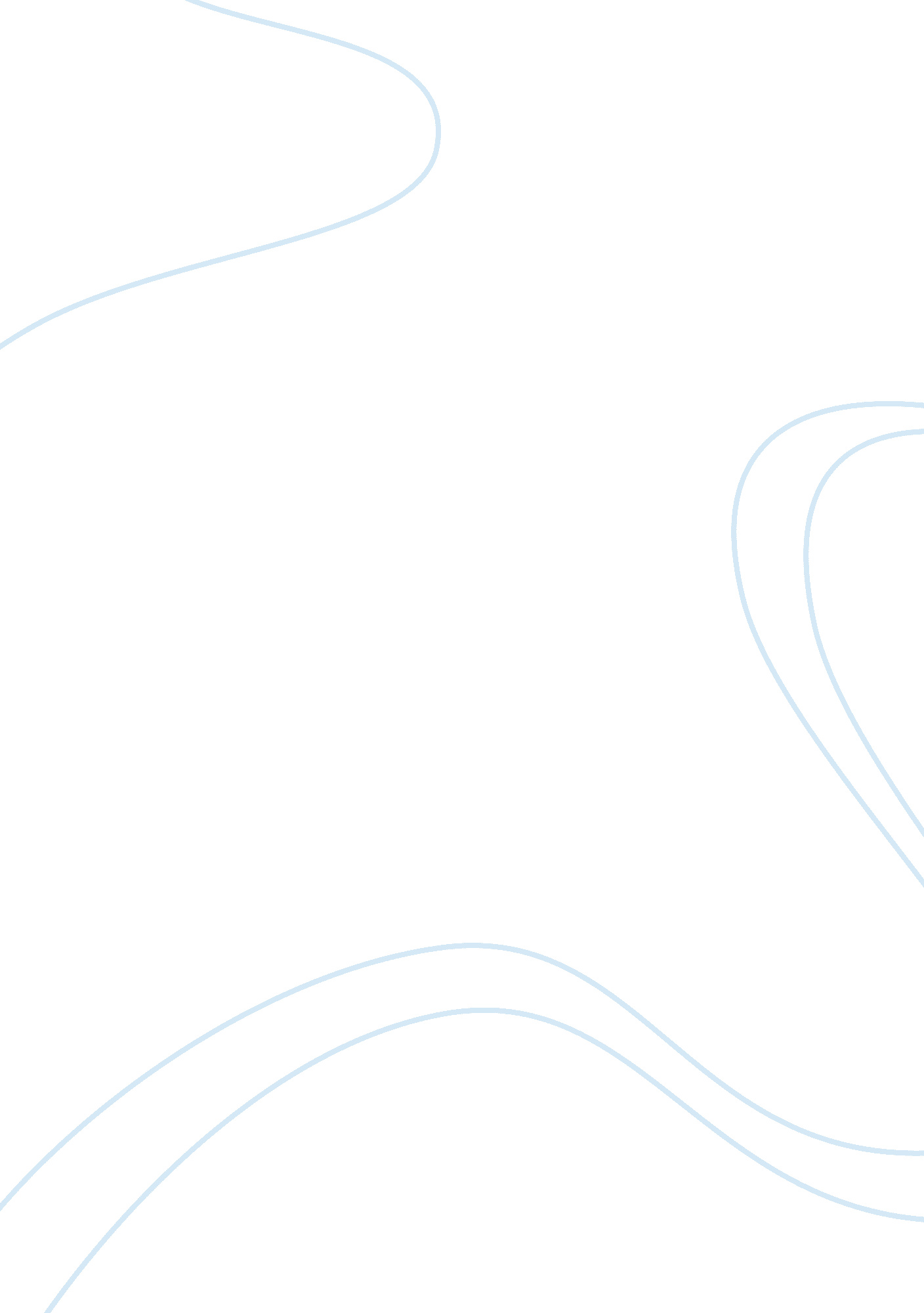 Elements of art principles of design minDesign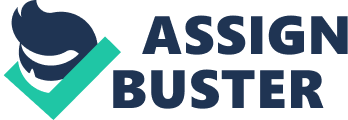 One of the main objectives of this course is to learn how to critically analyze art works, including your own and how to communicate about the arts and communicate with art. To do this, it is necessary to have a basic understanding of the elements of art commonly referred to as the language of art. The elements are what the artist uses to create the work (with or without intent) and what the critic uses to evaluate the work. Visual Elements These elements can be applied to discuss any of the visual arts including: painting, photography, set design, graphic design, sculpture, and architecture. Line Shape Value Color Space Texture Perspective vocabulary sketch worksheet---on left side write the vocabulary word, describe it and then draw it on the right side. You will use the sketches later in this and other assignments. Visual Elements - Line Line: An element of art that is used to define shape, contours, and outlines, also to suggest mass and volume. It may be a continuous mark made on a surface with a pointed tool or implied by the edges of shapes and forms. Characteristics of Line are: width- thick, thin, tapering, uneven Length - long, short, continuous, broken Direction- horizontal, vertical, diagonal, curving, perpendicular, oblique, parallel, radial, zigzag Phosphorous, blurry, fuzzy, choppy Feeling- sharp, Jagged, graceful, smooth Types of Line: 0 Outlines- Lines made by the edge of an object or its silhouette. 0 Contour Lines- Lines that describe the shape of an object and the interior detail. 0 Expressive Lines- Line that are energetic and catches the movement and gestures of an active figure. Contour ; Contour line is the outside line, or the line that he outer edge of the object within the art Ghetto The Mourning of Christ c. 1305 Fresco Capable Delaware, Pad Expressive Line " Expressive line is a kind of line that seems to directly spring from the artist's emotions or feelings gestures, loose, and energetic. " These lines show movement, and more dynamic in character to a work of art. Adapted from Ask. Com Student Dearborn School Sketch Lines- Lines that captures the appearance of an object or impression of a place. Calligraphic Lines- Greek word meaning " beautiful writing. Precise, elegant handwriting or lettering done by hand. Also artwork that has flowing lines like an elegant Implied Line- Lines that are not actually drawn but created by a group of objects seen from a distance. Sketch Lines Sketches can be simplistic or detailed. This one was done in Cottage among Trees, 1648-50 Rembrandt (Rembrandt van Iris) (Dutch, 1606- 1669) Calligraphic Lines Used to create design, borders or signatures, like this one. Taught (official signal ere) of Sultan S; layman the Magnificence t (reigned 1 520 _66) About 1555-60 Implied Line 0 Implied Line is the line inside the object within in the art work. For example, an image of a soldier tanning tall has an implied vertical line in the stance. Each of the lines imply different meanings. A vertical line can imply nobility. Rest. A diagonal line can imply movement. A curvilinear line can Nobility and Movement Grace Velazquez, Did ego Venus at Her Mirror (" The Rookery Venus") c. 1644-48 122. XX National Gallery, London Implied GRACE Playing With Lines... Go to this website and use all types of line and various characteristics to make composition of lines! See examples on next slide. Characteristics of Line: Outline Width Feeling Expressive Sketch Focus Calligraphic Length Implied 0 http://rattrap. Art. Com/rattrap/painter/ Doesn't work-need flash 0 Save work because you will need it later. Examples of Line Composition http://face. Deviant. Net/offs/f/20 08/062/1 /8/Expo role CT_by_Slipway. Jpg towpath. Deviant. Net/offs/PRE/I/2010/027/ d/5/Expressive_Line_by_Carnivorousness's. J peg Visual Elements - Shape Categories of Shapes: 0 Geometric Shapes-circles, Squares, rectangles and triangles. We see them in architecture and manufactured items. 0 Organic Shapes-Leaf, seashells, flowers. We see them in nature and with characteristics that are free lowing, informal and irregular. Shapes-Len a drawing or painting positive shapes are the solid forms in a design such as a bowl of fruit. In a sculpture it is the solid form of the sculpture. Organic and Geometric Organic shapes are natural shapes which can be symmetrical and asymmetrical. Geometric shapes are 'man-made' or machine made shapes, mathematically deduced, with clear sharp edges. Speaking of shapes... 0 When critiquing a work of art, one can refer to the shapes in relationship to each other by using terms like: adjacent and Juxtaposed. Adjacent shapes are right beside each other. Shapes that are juxtaposed are overlapping or interconnected. How many shapes can you find? Endure van Steinbeck t. Jerome in his Study 1624011 on panel xx. Corn equated as part of the rinses Gate Collection, 1978 1978. PEG. 423 Open and Closed 0 In a painting, if the viewer's eyes are led off the canvas, the space is open, or the painting has an open frame. If the viewer's eyes are kept in the center of the canvas and all the characters and action are within the edges of the frame, the artist has composed a closed space or closed frame. Positive and Negative 0 Positive space takes up space, negative space s empty. The positive is the material, the negative is the absence of material. 0 Negative Shapes-Len a drawing it is the space around the positive shape or the shape around the bowl of fruit. In sculpture it is the empty shape around and between the sculptures. O stance Shape-shapes that appears stable and resting. 0 Dynamic appears moving and active. All About Shapes: and create a shapes page using: o Organic and geometric shapes o Be sure you show both adjacent & juxtaposed BE CREATIVE!!! Visual Elements - Value Categories of Values Tint is adding white to color paint to create lighter values such as eight blue or pink. Shade is adding black to paint to create dark values such as dark blue or dark red. 0 High-Key is where the picture is all light values. 0 Low-Key is where the picture is all dark values. 0 Value Contrast is where light values are placed next to dark values to create contrast or strong differences. 0 Value Scale is a scale that shows the gradual change in value from its lightest value, white to its darkest value black. Create a Value Scale While watching the video, you saw how to create a value line. Using this knowledge, go to Microsoft Word Shapes & choose a shape Click on Format, then Shape Fill. Go to More Fill Colors. Copy the shape as many times as you need to in order to create a value line of that shape for any color that you choose: COLOR Primary Colors Primary colors are the only colors that cannot be made by mixing two other colors together. 